4.1.1. Onderzoeksvraag opstellen 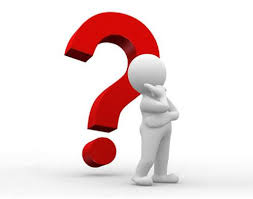 Wat wordt jullie onderzoeksvraag?Waarom willen jullie juist dit weten van de mensen bij wie jullie de enquête gaan afnemen?Met welke P (of P’s) heeft jullie onderzoeksvraag te maken?